In Section 1.2, we approximated the population of Nevada (in millions) by the function where t is the number of years since 2000. Now suppose that instead of calculating the population at time t, we ask when the population will reach 10 million. We want to find the value of t for which We use logarithms to solve for a variable in an exponent.Logarithms to Base 10 and to Base eWe define the logarithm function, log10x, to be the inverse of the exponential function, 10x, as follows: The other frequently used base is e. The logarithm to base e is called the natural logarithm of x, written ln x and defined to be the inverse function of ex, as follows: Values of log x are in Table 1.13. Because no power of 10 gives 0, log 0 is undefined. The graph of y = log x is shown in Figure 1.40. The domain of y = log x is positive real numbers; the range is all real numbers. In contrast, the inverse function y = 10x has domain all real numbers and range all positive real numbers. The graph of y = log x has a vertical asymptote at x = 0, whereas y = 10x has a horizontal asymptote at y = 0. One big difference between y = 10x and y = log x is that the exponential function grows extremely quickly whereas the log function grows extremely slowly. However, log x does go to infinity, albeit slowly, as x increases. Since y = log x and y = 10x are inverse functions, the graphs of the two functions are reflections of one another about the line y = x, provided the scales along the x- and y-axes are equal.The graph of y = ln x in Figure 1.41 has roughly the same shape as the graph of y = log x. The x-intercept is x = 1, since ln 1 = 0. The graph of y = ln x also climbs very slowly as x increases. Both graphs, y = log x and y = ln x, have vertical asymptotes at x = 0. The following properties of logarithms may be deduced from the properties of exponents: Solving Equations using LogarithmsLogs are frequently useful when we have to solve for unknown exponents, as in the next examples. In Example 3 the decay rate was given. However, in many situations where we expect to find exponential growth or decay, the rate is not given. To find it, we must know the quantity at two different times and then solve for the growth or decay rate, as in the next example. In Example 4 we chose to use e for the base of the exponential function representing Mexico's population, making clear that the continuous growth rate was 1.2%. If we had wanted to emphasize the annual growth rate, we could have expressed the exponential function in the form P = P0at. Exercises and Problems for Section 1.41.4  Logarithmic Functions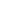 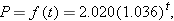 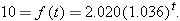 Copyright © 2009 John Wiley & Sons, Inc. All rights reserved.